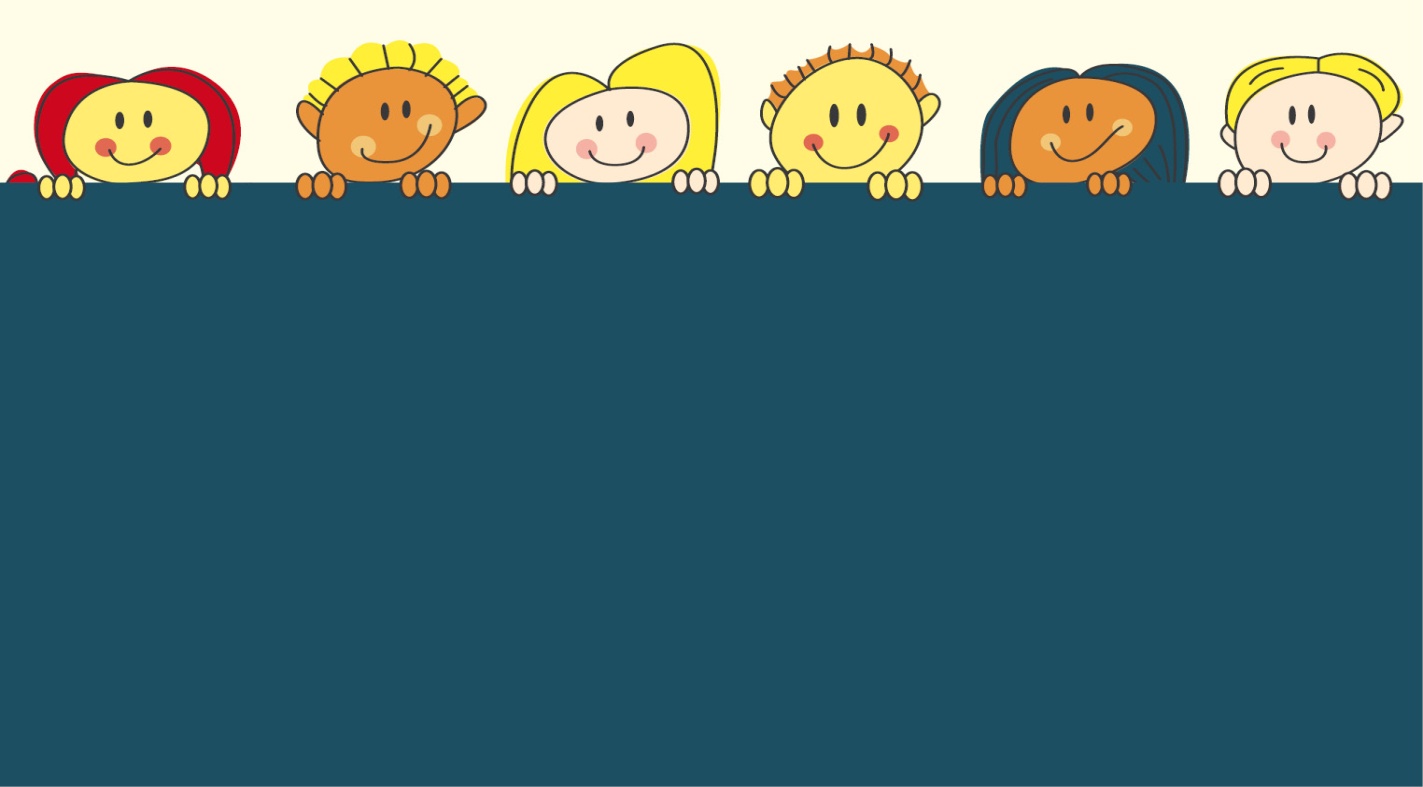 zápis do ZŠ bude probíhat za pomoci nové webové aplikace, kde zákonný zástupce nalezne všechny potřebné informacehttps://zapisdozs.mestojablonec.cz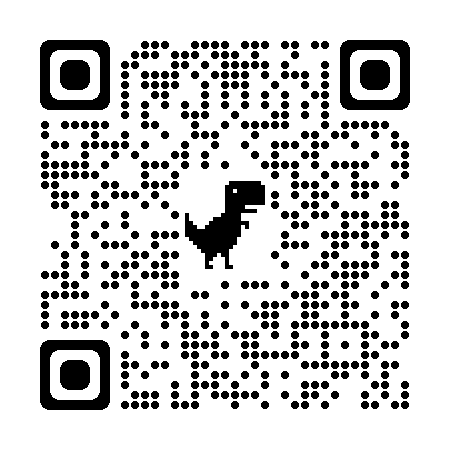 Stručně:I. fáze – podání elektronické žádosti	webová aplikace byla zákonným zástupcům otevřena 11. 3. 2024II. fáze – odevzdání žádosti do ZŠ	ve čtvrtek 4. 4. 2024 dle zveřejněných pokynů základní školyIII. fáze – zveřejnění výsledků zápisu	úterý 30. 4. 2024Ředitelé/ky základních škol rozhodují o přijetí dítěte do základní školy v souladu se školským zákonem, OZV o školských obvodech a podle předem stanovených kritérií. Kritéria a bližší informace jsou dostupné ve webové aplikaci a případně na webových stránkách jednotlivých ZŠ.